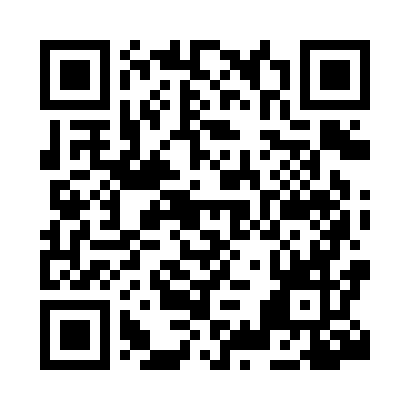 Prayer times for Bernal, ArgentinaWed 1 May 2024 - Fri 31 May 2024High Latitude Method: NonePrayer Calculation Method: Muslim World LeagueAsar Calculation Method: ShafiPrayer times provided by https://www.salahtimes.comDateDayFajrSunriseDhuhrAsrMaghribIsha1Wed6:047:2912:503:486:107:312Thu6:057:3012:503:476:097:303Fri6:057:3112:503:466:087:294Sat6:067:3212:503:466:077:285Sun6:067:3312:503:456:067:286Mon6:077:3312:503:446:057:277Tue6:087:3412:503:436:057:268Wed6:087:3512:503:436:047:259Thu6:097:3612:493:426:037:2510Fri6:107:3712:493:416:027:2411Sat6:107:3712:493:416:017:2312Sun6:117:3812:493:406:007:2313Mon6:127:3912:493:396:007:2214Tue6:127:4012:493:395:597:2115Wed6:137:4012:493:385:587:2116Thu6:137:4112:493:385:587:2017Fri6:147:4212:503:375:577:2018Sat6:157:4312:503:375:567:1919Sun6:157:4312:503:365:567:1920Mon6:167:4412:503:365:557:1821Tue6:167:4512:503:355:547:1822Wed6:177:4512:503:355:547:1723Thu6:187:4612:503:345:537:1724Fri6:187:4712:503:345:537:1725Sat6:197:4712:503:345:527:1626Sun6:197:4812:503:335:527:1627Mon6:207:4912:503:335:527:1628Tue6:207:4912:503:335:517:1529Wed6:217:5012:513:325:517:1530Thu6:217:5112:513:325:517:1531Fri6:227:5112:513:325:507:15